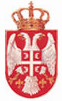 REPUBLIKA SRBIJA NARODNA SKUPŠTINAOdbor za spoljne poslove06 Broj: 06-2/150-1718. avgust 2017. godineB e o g r a dNa osnovu člana 70. stav 1. alineja prva Poslovnika Narodne skupštineS A Z I V A M24. SEDNICU ODBORA ZA SPOLjNE POSLOVEZA UTORAK 22. AVGUST 2017. GODINE,SA POČETKOM U 11.00 ČASOVA	Za ovu sednicu predlažem sledećiD n e v n i  r e dUsvajanje zapisnika sa 23. sednice  Odbora za spoljne posloveRazgovor sa novoimenovanim ambasadorom Republike Srbije u Kraljevini Belgiji Marinom Jovićević, pre njenog odlaska na diplomatsku dužnost. 2.      Inicijative za posete2.1.	Poziv za učešće na proslavi 700 godina od osnivanja manastira Krupe, Opština 	Obrovac, R. Hrvatska, od 27. do 28. avgusta 2017. godine;2.2.   Poziv za posetu delegacije Narodne skupštine Pokrajini Baden-Virtemberg, od 26. do 	29. septembra 2017. godine, Študgart, SR Nemačka.Redovne aktivnosti stalnih delegacija	Učešće na zasedanju Parlamentarne skupštine Frankofonije za region Evrope, 	Sarajevo, BiH, 23-26. oktobra 2017. godine.4. 	Realizovani parlamentarni kontakti4.1	Zabeleška o razgovoru predsednika Narodne skupštine Republike Srbije, Maje 	Gojković, sa Elijem Žozeo da Silva Limom, članom Federalnog senata Nacionalnog 	kongresa Brazila, održanom 19. jula 2017. godine;4.2.	Zabeleška o razgovoru predsednika Odbora za spoljne poslove NS RS prof. dr Žarka 	Obradovića sa drugim predsednikom Nacionalnog veća Parlamenta Republike Austrije 	Karlhajnc Kopfom, održanom 25. jula 2017. godine;4.3.   Zabeleška o razgovoru potpredsednika Narodne skupštine Republike Srbije Veroljuba         Arsića, sa drugim predsednikom Nacionalnog veća Parlamenta Austrije Karlhajnc          Kopfom, održanom 25. jula 2017. godine u Beogradu;5.	Ostali realizovani kontakti5.1.  Zabeleška o razgovoru predsednika Odbora za spoljne poslove Narodne skupštine 	Republike Srbije, prof. dr Žarka Obradovića, sa delegacijom naučnih radnika iz 	Šangaja, održanom 13. juna 2017. godine;6.        Razno	   Sednica će se održati u Domu Narodne skupštine, Trg Nikole Pašića 13, u sali  II.Mole se članovi Odbora da u slučaju sprečenosti da prisustvuju sednici Odbora, o tome obaveste svoje zamenike u Odboru.                                                                                                  PREDSEDNIK ODBORA                                                                                                prof. dr Žarko Obradović s.r. 